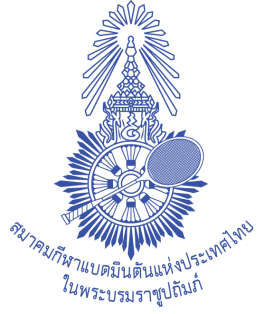 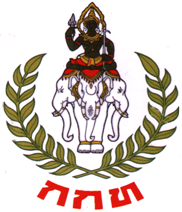 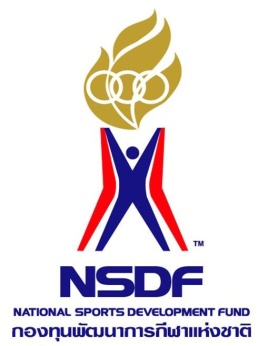 แบบยืนยันการเข้าร่วมอบรมโครงการ การอบรมผู้ฝึกสอนกีฬาแบดมินตันอาชีพ ประจำปี 2561ข้อมูลทั่วไปชื่อ				นามสกุล				การเข้าพักที่โรงแรมอโนมา แกรนด์ กรุงเทพ ประสงค์เข้าพัก    ไม่ประสงค์เข้าพัก   หากประสงค์เข้าพัก เข้าพักคู่กับ ชื่อ						หมายเหตุ: การเข้าพัก Check-in วันที่ 27 กันยายน 2561 เวลา 15.00 น. เป็นต้นไป และ 
Check-out วันที่ 30 กันยายน 2561 ก่อน 12.00 น.การเดินทางระหว่างการอบรม รถยนต์ส่วนตัว    รถตู้ของโครงการ  แพ้อาหาร ............................................................................
ลงชื่อ..........................................................	       (.........................................................)  วันที่......... /......... /...........   	      ผู้สมัครหมายเหตุ : ส่งข้อมูลกลับก่อนวันที่ 26 กันยายน 2561 ทาง E-mail : hpcoaching2018@gmail.com